Муниципальное образовательное дошкольное учреждение«Детский сад №14»Конспект занятия по развитию речиво второй младшей группе«Путешествие по сказке «Колобок»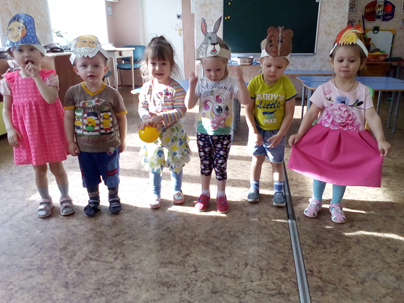 Воспитатель Уланова Г.П.Март 2019г.Цель: Развитие связной речи детей.Задачи:Развивать интонационную выразительность  речи детей.Закрепить умение детей строить предложения, используя описательные прилагательные.Воспитывать интерес к родному языку.Словарная работа: Русская народная сказка, тесто, серый, пушистый, злой, хитрая, рыжая, игривая.Предварительная работа: Чтение сказки «Колобок», рассматривание колобка, иллюстрации к сказке.Оборудование: Игрушка белка, орешки.Ход занятия Появляется игрушка белка. Белка: Здравствуйте, ребята! Я пришла к вам с орешками, чтобы вы помогли мне их посчитать (показывает корзинку с орешками) и вспомнить сказку «Колобок». Пальчиковая гимнастика «Белка»Сидит белка на тележке,Продает она орешкиЛисичке - сестричке, воробью, синичке,Мишке толстопятому, заиньке ушастому(дети загибают по счету пальцы).Воспитатель: Сколько орешек продала белка? (ответы детей)Белка: Ребята, а ещё я люблю очень ореховое варенье.Показывает воспитатель действия языком из упражнений артикуляционной гимнастики «Язычок вышел погулять», «Вкусное варение».Белка: Ребята, у меня есть веселый сказочный друг. А как его зовут, попробуйте отгадать.ЗагадкаФормой он похож на мяч.Был когда-то он горяч.Спрыгнул со стола на пол.И от бабушки ушел.У него румяный бок…Вы, узнали?Воспитатель: А, из какой он сказки?Дети: Из сказки «Колобок».Воспитатель: Ребята, сегодня на занятии вместе с Белкой мы вспомним эту сказку. Белка, а какая это сказка - русская народная или нет?Белка: Русская народная.Воспитатель: Ребята, а почему русская народная?Дети: Русская народная, потому что её придумали люди.Воспитатель: Ребята как начинается сказка «Колобок»?Дети: Жили-были дед да баба.Воспитатель: Из чего сделала бабушка колобка? Дети: Из теста.Воспитатель: От кого ушел колобок?Дети: От бабушки и дедушки.Воспитатель: А куда покатился колобок ? Дети: В лес.Белка: Я вам сейчас загадаю загадку, и вы узнаете, кого он встретил первым.ЗагадкаКомочек пуха, длинное ухо,Прыгает ловко, любит морковку. (Заяц)Воспитатель: Кого первого встретил колобок на своем пути?Дети: Зайку.Воспитатель: Опишите зайку. Какой он был? (Ответы детей) Что любит зайка кушать? Дети: Капусту, морковку.Воспитатель: Что потом случилось с колобком?Дети: Колобок спел песенку свою и убежал от зайца.Воспитатель: А зайка ходит или прыгает?Дети: Прыгает.Воспитатель: Белка, давай ты снами попрыгаешь как зайка.Дети прыгают на коврике. Дети рассаживаются полукругом на ковре.Воспитатель: Кто помнит песенку колобка, и споёт её нам?Если дети испытывают затруднения, воспитатель включает песенку в грамзаписи. Песенка:Я по коробу скребён,По сусеку метён,На сметане мешён,Да в масле пряжён,На окошке стужён,Я от дедушки ушел,Я от бабушки ушел,От тебя, зайца, не хитро уйти!Воспитатель: После зайца, колобок кого повстречал? Дети: Волка.Воспитатель: Какой волк?Дети: Серый, злой.Воспитатель: Как рычит волк?Дети: Р-р-р.Воспитатель: Колобок убежал от волка?Дети: Да!Воспитатель: Кто споет песенку колобка?Песенка:Я по коробу скребён,По сусеку метен,На сметане мешён,Да в масле пряжён,На окошке стужён,Я от дедушки ушел,Я от бабушки ушел,Я от зайца ушел,От тебя, волк, не хитро уйти!Белка: Ребята, я знаю интересную игру «Зайка серенький сидит» и предлагаю вам на коврике в неё поиграть.Игра «Зайка серенький сидит»Зайка серенький сидитИ ушами шевелит. (поднять ладони над головой и махать, изображая ушки)Вот так, вот такОн ушами шевелит!Зайке холодно сидеть,Надо лапочки погреть.(потереть себя за предплечья)Вот так, вот такНадо лапочки погреть!Зайке холодно стоять,Надо зайке поскакать.(прыжки на месте)Вот так, вот такЗайку волк испугал!Зайка тут же убежал.(сесть на место)Воспитатель: Потом, кого встретил колобок? Дети: Медведя.Белка: А давайте вспомним песенку которую пел колобок медведю?Кто, ребята, знает стихотворение про мишку?Чтение стихов А. Барто «Мишка косолапый по лесу идет», «Оторвали мишке лапу».Воспитатель: После медведя кого встретил колобок? Воспитатель: Опишите лису. Какая лиса?Дети: Хитрая, рыжая, игривая.Белка: А что случилось с колобком, когда он встретил Лису?Дети: Колобок сел ей на язычок, и стал петь свою песенку. Белка: Ребята, мне очень понравилось у вас в гостях.- Какую сказку сегодня мы с вами вспомнили? (Ответы детей)-А какие герои есть в сказке о Колобке? - Вам понравилось сегодня со мной разговаривать, играть?- Если да, то похлопайте в ладоши, если нет, то потопайте ногами.- Вы сейчас пели, играли, помогли мне вспомнить сказку «Колобок», за вашу помощь, я дарю вам эту корзину с орехами.Воспитатель: Спасибо, белка. До свидания. 